Trắc nghiệm IQa. Ar b. Au c. Al d. Ag e. Asa. A b. B c. C d. D e. Ea. 20 b. 23 c. 27 d. 30a. Thư b. Túi đưa thư c. Người đưa thư d. Tem e. Hộp thưa. 2 b. 3 c. 4 d. 1a. Hình A b. Hình B c. Hình C d. Hình D e. Hình Ea. Hình A b. Hình B c. Hình C d. Hình D e. Hình Ea. Chó b. Gấu c. Hổ d. Rắn e. Bòa. K b. M c. N d. P e. Ra. 1 b. 2 c. 3 d. 4a. Hình A b. Hình B c. Hình C d. Hình D e. Hình Ea. 6 b. 7 c. 8 d. 9 e. 10a. 1 b. 6 c. 9 d. 10 e. 12a. Có b. Khônga. Bình thấp hơn  b. Bình cao hơn  c. Bình cao bằng  d. Không nói được là Bình hay  cao hơna. Hình A b. Hình B c. Hình C d. Hình D e. Hình Ea. Đúng b. Saia. Hội hoạ b. Toán học c. Vật Lý d. Thiên văn học e. Âm nhạca. 1 b. 2 c. 3 d. 4a. 36 b. 41 c. 49 d. 62Kết quả- Phương án trả lời đúng :      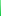 Xóa đi những nét trùng nhau của hai hình đầu bên trái sẽ được hình cuối phía bên phải trong mỗi khung hình chữ nhật.
Xoay hình tam giác có chấm vàng theo chiều kim đồng hồ ta được hình tiếp theo.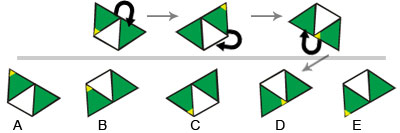 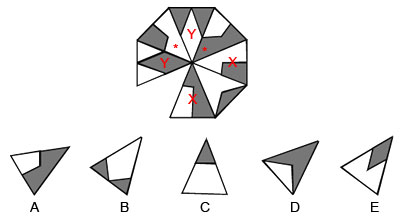 Trong hình bát giác có 4 cặp hình xx, yy, * và cặp hình còn lại giống nhau từng đôi một chỉ đảo ngược màu.Rắn là động vật máu lạnh, bò sát - cùng lớp với các loài có vảy như thằn lằn, tắc kè - nhưng không có chân.A(1)    B(2)    C(3)    D(4)    E(5)    F(6)    G(7)    H(8)    I(9)    J(10)    K(11)    L(12)    M(13)    N(14)    O(15)    P(16)    Q(17)    R(18)    S(19)    T(20)    U(21)    V(22)    W(23)    X(24)    Y(25)    Z(26)

A, D, G, J tương đương dãy số 1, 4, 7, 10 số đứng sau lớn hơn số đứng trước 3 đơn vịCác đường kẻ ngang ban đầu của hình thứ nhất chia đôi không gian còn lại về hai phía.Bạn đã nhận được dấu ? cần thiết2  4  7   2x4-1 =7
3  3  8   3x3-1 =8
5  2  x   5x2-1 =xTừ trái sang phải, nhân số chấm tròn ở cột 1 với cột 2 được số chấm tròn ở cột 3. Từ trên xuống dưới, chia hàng số chấm tròn ở hàng 1 cho hàng 2 được số chấm tròn ở hàng 3.Copernicus sinh năm 1473 tại thành phố Toruń, ở Hoàng gia Phổ, một tỉnh tự trị của Vương quốc Ba Lan (1385–1569). Nhà thiên văn học đã nêu ra hình thức hiện đại đầu tiên của thuyết nhật tâm.01Bạn cho biết công thức hoá học của vàng là gì ?02
Gấp miếng bìa trên ta được hình hộp nào phía dưới?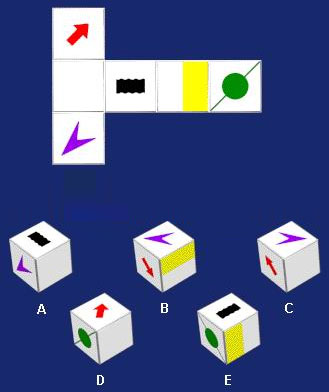 03
Trong vòng 10g giây bạn đếm được bao nhiêu hình lục giác đều ở hình phía trên?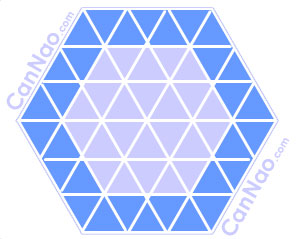 04Mối quan hệ giữa ruột đối với ngũ cốc tương tự như bao thư đối với :05
1 2 3 4 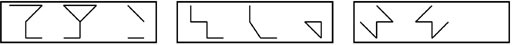 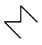 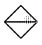 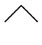 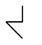 06Tìm hình logic thứ 4 của chuỗi hình dưới
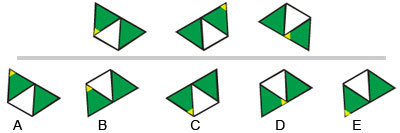 07
Tìm hình còn thiếu trong hình bát giác trên.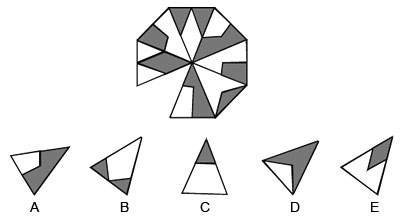 08Từ nào ít giống với từ còn lại nhất?09Ký tự tiếp theo của dãy ký tự A, D, G, J là gì?10
Tìm hình logic
1 2 3 4 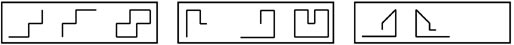 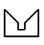 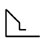 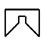 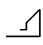 11
Tìm hình thích hợp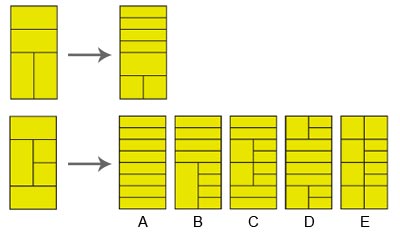 12 Số tiếp theo của dãy số 1, 1, 2, 3, 5 ?132  4  7
3  3  8
5  2  x

Hãy tìm số x14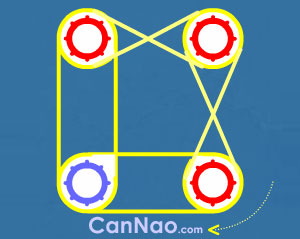 Hệ thống bánh răng được thiết lập và nối với nhau bởi dây cu-roa như hình hình vẽ trên, khi quay 1 bánh răng theo chiều kim đồng hồ thì hệ thống trên có hoạt động được không (cả bốn bánh răng cùng quay)?15Tuấn cao hơn , Bình thấp hơn Tuấn.Câu nào đúng nhất:16Tìm hình logic còn thiếu của hình dưới
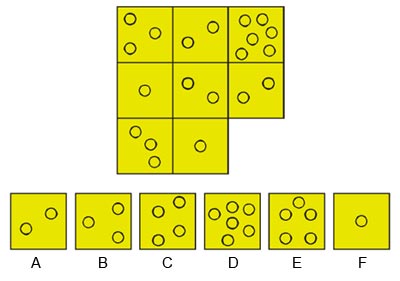 17Nếu bạn nhìn vào gương và lấy tay phải sờ vào tai trái khi đó hình của bạn qua gương sẽ giống  như tay trái sờ vào tai phải. Đúng hay sai?18Bạn cho biết Copernicus đã nổi tiếng trong lĩnh vực nào ?19
Tìm hình logic với dãy hình trên
1  2  3  4 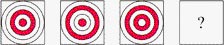 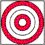 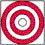 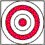 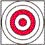 20Hãy tìm số tiếp theo của dãy số: 1, 5, 13, 25, ?01Bạn cho biết công thức hoá học của vàng là gì ?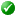 bAu87.3%02
Gấp miếng bìa trên ta được hình hộp nào phía dưới?dD53.5%03
Trong vòng 10g giây bạn đếm được bao nhiêu hình lục giác đều ở hình phía trên?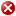 c2739.2%04Mối quan hệ giữa ruột đối với ngũ cốc tương tự như bao thư đối với :bTúi đưa thư25.6%05
1 2 3 4 a252.6%06Tìm hình logic thứ 4 của chuỗi hình dưới
dHình D34.3%07
Tìm hình còn thiếu trong hình bát giác trên.dHình D49.0%08Từ nào ít giống với từ còn lại nhất?dRắn79.7%09Ký tự tiếp theo của dãy ký tự A, D, G, J là gì?bM62.2%10
Tìm hình logic
1 2 3 4 a180.2%11
Tìm hình thích hợpcHình C55.3%12 Số tiếp theo của dãy số 1, 1, 2, 3, 5 ?c879.9%11235?1+1=21+2=32+3=53+5=?132  4  7
3  3  8
5  2  x

Hãy tìm số xc945.4%14Hệ thống bánh răng được thiết lập và nối với nhau bởi dây cu-roa như hình hình vẽ trên, khi quay 1 bánh răng theo chiều kim đồng hồ thì hệ thống trên có hoạt động được không (cả bốn bánh răng cùng quay)?aCó72.8%15Tuấn cao hơn , Bình thấp hơn Tuấn.Câu nào đúng nhất:dKhông nói được là Bình hay  cao hơn87.8%16Tìm hình logic còn thiếu của hình dưới
bHình B52.2%17Nếu bạn nhìn vào gương và lấy tay phải sờ vào tai trái khi đó hình của bạn qua gương sẽ giống  như tay trái sờ vào tai phải. Đúng hay sai?bSai46.9%18Bạn cho biết Copernicus đã nổi tiếng trong lĩnh vực nào ?dThiên văn học67.7%19
Tìm hình logic với dãy hình trên
1  2  3  4 a154.4%20Hãy tìm số tiếp theo của dãy số: 1, 5, 13, 25, ?b4170.1%